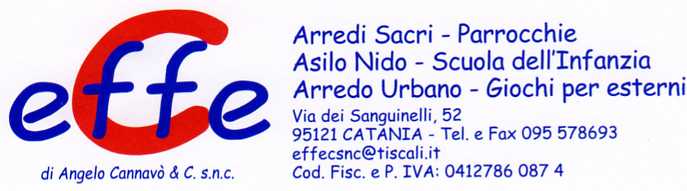 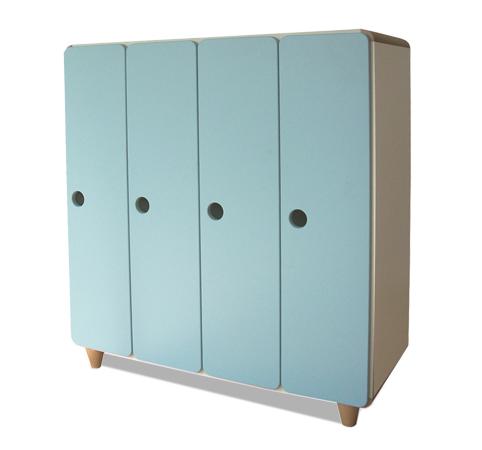 Descrizione:Spogliatoio 4/8 posti, con struttura in bilaminatoidrofugo, spessore 22 mm, in classe E1, privo diformaldeide, bordatura in ABS, composto da elementiangolari in massello di faggio.La parte interna è attrezzata con grucce appendiabiti eripiani.Antine in MDF verniciato effetto goffrato disponibile invari colori con cerniere apertura sportelli a 180°.Le maniglie in questa versione sono ricavate tramitedei buchi circolari nell'antina, ottenendo cosìun'apertura ergonomica e pratica.Dimensioni: 110(l) x 87,5/107,5(h) x 40(p) cmTipi di scuola: nido, materna,adulto	Categoria: Spogliatoi Bimbo
Codice:PS01009